Maximus supported Paediatric Oral Dental Health Project across CAFU supported Health Facilities.List of Tables:Table 1: Project activities	4Table 2: Table of HCWs training	4Table 3: Achievement on the children seen against target	5Table 4:   Project results	5Table 5:  Picture gallery	7Background: Supported by Maximus foundation, Children’s AIDS Fund Uganda (CAFU) with RUN-DENTAL services implemented a follow on Oral dental health project in July/August 2017 with the goal of improving the general wellbeing and nutrition of children living with HIV at the 7 CAFU supported Independent Health Facilities (Family Hope Center Kampala -FHCK, Family Hope Center Jinja-FHCJ, Alive Medical Services - AMS, Nurture Africa -NA, Namugongo Fund For Special Children - NFSC, Kabwohe Clinical Research Center - KCRC and Bushenyi Medical Center - BMC). The previous project had indicated that most of the children that had secondary and tertiary dental complications predominated by severe tooth decay were due to poor oral hygiene and limited oral health services. Of significance was that most of dental problems like chronic marginal gingivitis were preventable and could have been eliminated by health education and “tooth brushing”. It was concluded that for sustainability and long term prevention of dental health problems, the health care workers (HCWs) should be provided with basic dental health education for on-going dental health Education to the Orphans and Vulnerable (OVCs) during the routinely provided health education sessions done at health care visits for other ailments including HIV treatment.Site based training was chosen as the best mode of training for the HCWs for the long term impact of the Maximus-Dental Health intervention.  In conjunction with the lead implementer RUN-DENTAL, the sites were informed to select the staff for training and mobilize the children for examination, education and treatment on the appointed dates. HCWs Training:A one day training workshop was carried out at each 6 of the 7 CAFU IHFs. Only NFSC was left out at their request that the intervention be deferred to another date as they could not mobilize the children during school period. There was an overwhelming enthusiasm by the HCWs to the training and a total of 107 Health Care Workers attended the training.Objectives of the Training included;Understanding the basics of oral anatomy including the function and development of teethRecognizing and recording different types of oral and teeth problemsRecognizing the signs and symptoms of common dental problems i.e. gum disease and dental cariesUnderstanding the basics of oral health promotion within communitiesUnderstanding how to diagnose common dental problems and recommend relevant treatment and referralRecognizing other conditions with oral signs or problems among HIV positive children.Methodology A one day workshop was carried out at each site and involved all the staff present on that training day.RUN Dental facilitated the training with the use of a projector for illustrations.Each participant did a pre and post evaluation test.Each IHF received a soft copy of oral training manual by Sunny Med Trust.Contents of the Training manual.In are simplified form, the training manual includes;A     ORAL ANATOMYAnatomy of the jawFunctions of teethDevelopment of teethHow teeth are formedB.           DENTAL CARIESTooth decayC. ORAL HEALTH PROMOTIONThe oral health messageCommon risks and influencesOral health in the communityOral health habits and skillsD.	OTHER DENTAL /ORAL PROBLEMSHow HIV affects the mouthOral cancerOther dental/oral conditionsCultural practices with oral health implications.Table : Project activitiesTable 2: Table of HCWs trainingNB: RUN Dental will provide more illustrational dental educational materials for better understanding of the subject for staff and dental charts for the children upon requestPART B:  TREATMENT OF THE SELECTED CHILDREN Run Dental staff visited each IHF on appointed dates and conducted planned activities in conjunction with the IHF staff. Activities:  RUN DENTAL staff provided oral health education to children and care givers.this was followed by screening all children present for oral dental problemsdental extractions were done for all children with severe cases of dental lesions as emergency treatment.Zinc oxide eugenol (sedative filling) was done for all children that needed it.Post-operative instruction and medication was given.Referrals of case needing specialised dental care and those with other lesions besides dentalSecondary intervention will be carried out on the arrangements in the report.Primary documents examination sheets including referral information will be kept for future reference. Table 3: Achievement on the children seen against targetNOTES. The number of children screened was low against target at some of the IHFs because most children were at school at the time of project implementation and indeed FHC-Kampala and NFSC failed to mobilise their children. Table 4:   Project results Overall challenges.The dates shifted forward by 2 weeks due to release of funds later than initially planned. The dates of implementation dates could not be confirmed before the funds were available.  The major challenge however, was the difficulties experienced while mobilising children at all the IHFs as children are normally at School at the time of the project was done. FHCK and NFSC sites were unable to mobilise their clients.Conclusion:HIV children at the CAFU supported sites still depict severe forms of oral dental health conditions. An evaluation of the interventions done to date is warranted to determine magnitude of the required interventionsFollow up and support of the trained HCWs is important to promote oral dental health among the HIV children.The sites that were left out will be attended to in August/September holiday. However, the balance of funds will only cater for a small number of cases.PICTURE GALLERYTable 5:  Picture gallery:Planned Date of  Visit  Planned Date of  Visit  FacilityDate visitedRemarksMonday:	 4th July, Family Hope Centre, Kampala24th July 2017Although the implementation  dates changed, HCWs were ready for training but children were absent Tuesday:	5th July, KCRC, Kabwohe, Sheema.14th  July 2017They had the highest achievement of 98% on the patient target.Monday:	 17th July, BMC Bushenyi 12th  July 2017As plannedTuesday:	18th July, NFSC, Namugongo, WakisoPostponedPostponed to August holiday Wednesday:	 19th July, Nurture Africa, Nansana Wakiso26th  July 2017As plannedThursday:	 20th July, Alive Medical services, Namuwongo, Kampala4th  August 2017Adjusted to clinic day for children Friday: 21st July FHCJ,  JinjaIHFNo. of staff Trained1BMC142KCRC143NA174AMS345FHC-KAMPALA156FHC-JINJA137NFSC-NAMUGONGOHCWs were not trained.TOTAL107ITEM	FHCKFHCJAMSNANFSCBMCKCRCTotalTarget Number of Children 706010080408088518Children Seen0361005107086343Achievement 0%60%100%64%0%88%98%66%CHILDREN'S AIDS FUND UGANDACHILDREN'S AIDS FUND UGANDACHILDREN'S AIDS FUND UGANDACHILDREN'S AIDS FUND UGANDACHILDREN'S AIDS FUND UGANDADENTAL HEALTH FOR OVC PROGRAMME MONITORING AND EVALUATION FRAMEWORKDENTAL HEALTH FOR OVC PROGRAMME MONITORING AND EVALUATION FRAMEWORKDENTAL HEALTH FOR OVC PROGRAMME MONITORING AND EVALUATION FRAMEWORKDENTAL HEALTH FOR OVC PROGRAMME MONITORING AND EVALUATION FRAMEWORKDENTAL HEALTH FOR OVC PROGRAMME MONITORING AND EVALUATION FRAMEWORKProgram structureIndicatorTargetsAchievementRemarksGoal: Relieving oral pain to improve nutrition and the general wellbeing of children living with HIV. Goal: Relieving oral pain to improve nutrition and the general wellbeing of children living with HIV. Goal: Relieving oral pain to improve nutrition and the general wellbeing of children living with HIV. Goal: Relieving oral pain to improve nutrition and the general wellbeing of children living with HIV. Goal: Relieving oral pain to improve nutrition and the general wellbeing of children living with HIV. Result 1: Health care workers will be trained Result 1: Health care workers will be trained Result 1: Health care workers will be trained Result 1: Health care workers will be trained Result 1: Health care workers will be trained Activity 2.1: Interface with Health Facilities to offer oral health training on oral hygiene practices, identification and effective referral of dental problems# of health workers trained at  Health Facilities32107 staff trainedStaff trainings were well attended at all the 6 IHFs that participated and achieved its objectives as indicated by the average increment of knowledge of 40% on the test done before and after the training.Result 3: Children provided  with dental services, education, tooth paste, brushes, extractions and fillingsResult 3: Children provided  with dental services, education, tooth paste, brushes, extractions and fillingsResult 3: Children provided  with dental services, education, tooth paste, brushes, extractions and fillingsResult 3: Children provided  with dental services, education, tooth paste, brushes, extractions and fillingsResult 3: Children provided  with dental services, education, tooth paste, brushes, extractions and fillingsActivity 3.1: Interface with Health Facilities to carry out dental care# of health education  meetings/ sessions held with Health Facilities766 training  sessions  were conducted and remaining one session  for NFSC Namugongo will be conducted during the next children's holiday break in August/SeptemberActivity 3.1: Interface with Health Facilities to carry out dental care# of children screened for dental caries at the health facilities518343A total of 343 children were screened an achievement of 66% on target. However, this will significantly increase after the remaining 2 sites NFSC and FHCK are done.Activity 3.1: Interface with Health Facilities to carry out dental care# of children who received a toothbrush at the health facilities518418All children screened received toothbrushes.  In addition, toothbrushes for those absent but were known and identified were left at the facility. Activity 3.1: Interface with Health Facilities to carry out dental care# of children who received toothpaste at the health facilities518418Tooth paste was also distributed as above. Activity 3.1: Interface with Health Facilities to carry out dental care# of children treated for carious teeth by  tooth extractions at the health facilities6067The number of children who needed extractions was low compared to previous projects probably due to education provided in previous projects. Activity 3.1: Interface with Health Facilities to carry out dental care# of children treated for carious teeth by  temporary fillings 8556Although the achievement is low, the number is expected to rise with when the remaining are visited. Activity 3.1: Interface with Health Facilities to carry out dental care# of children treated for carious teeth by  permanent fillings85248Among the children treated were 163 teeth that required permanent filings a huge number compared to the target of only 85. This has cost implications as this is the most expensive intervention that cost a total of UGX 4.9 Million which negatively impacts the available funds for the interventions at the 2 sites (FHCK and NFSC) that were unable to mobilize children this time around. However, the alternative is tooth extraction and permanent tooth loss.  Activity 3.1: Interface with Health Facilities to carry out dental care# of children referred for secondary interventions?TBD113All the 113 children that were referred received some dental treatment from the project. They were referred for both dental and non-dentals conditions. 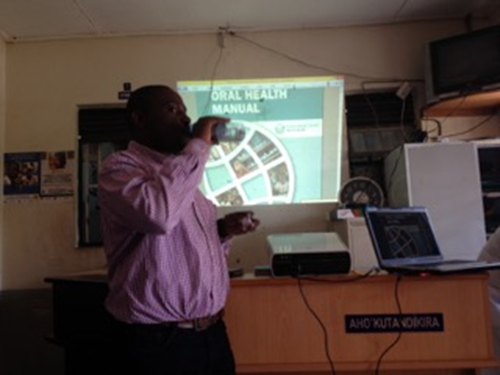 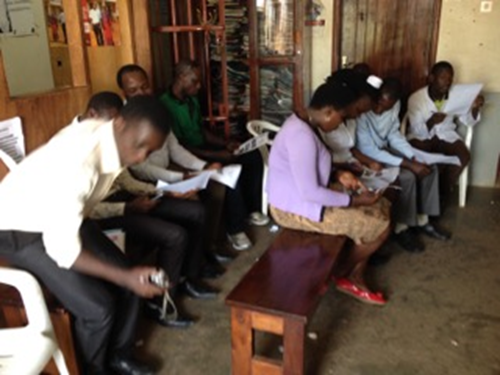 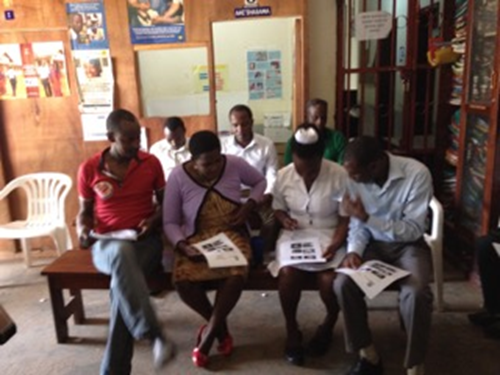 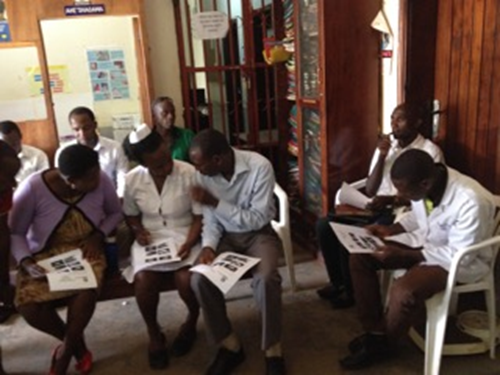 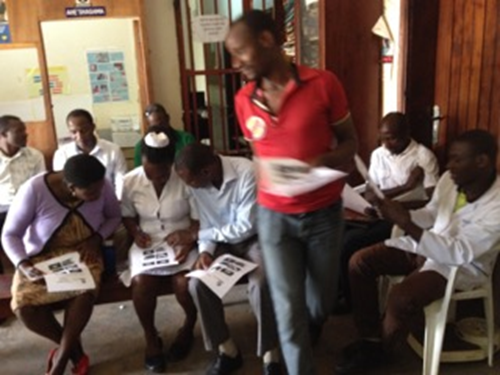 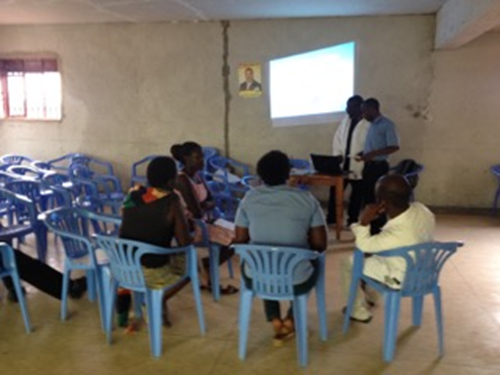 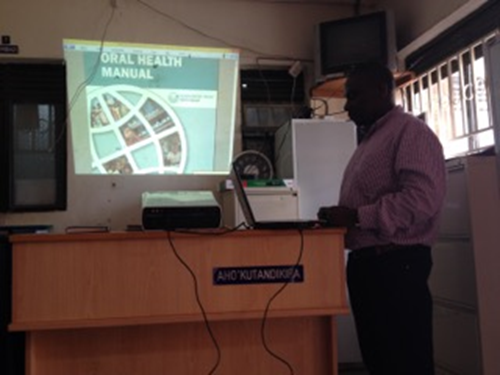 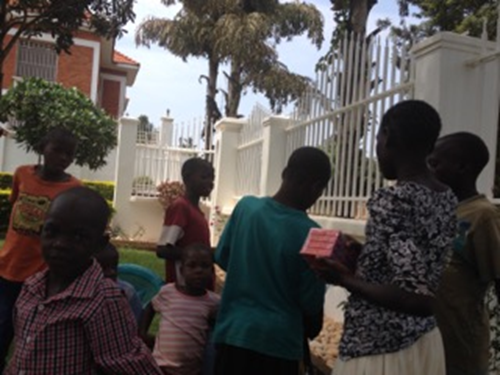 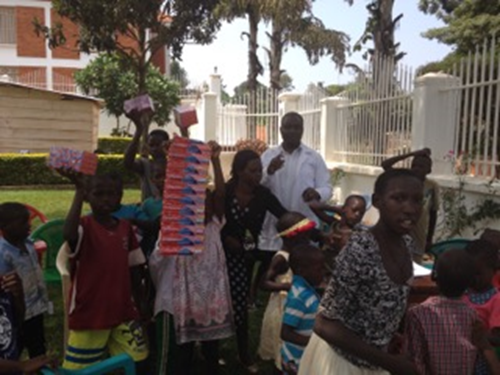 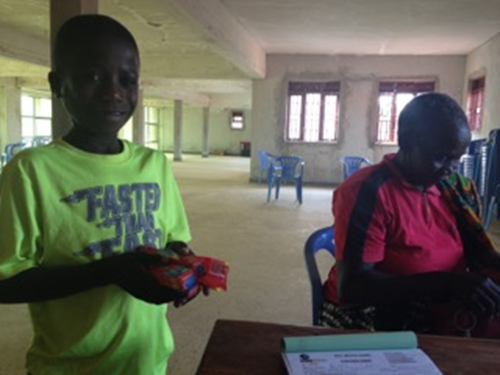 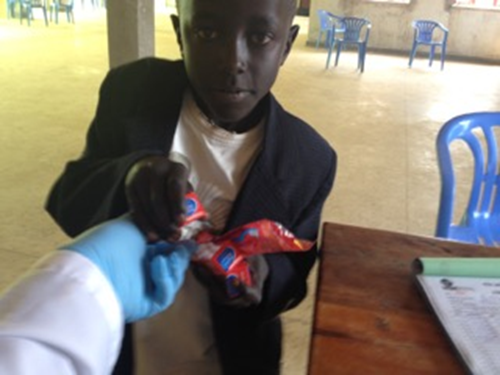 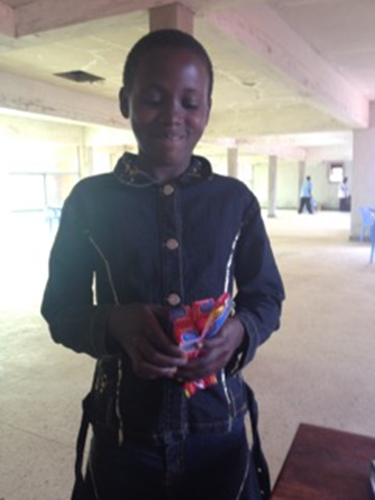 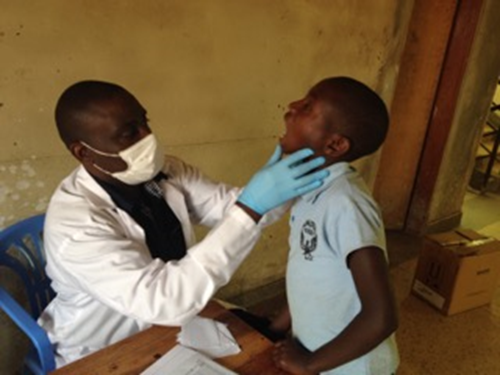 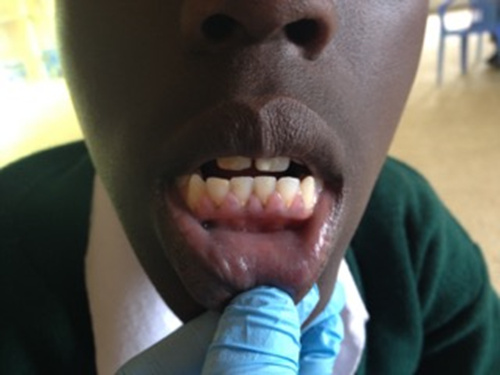 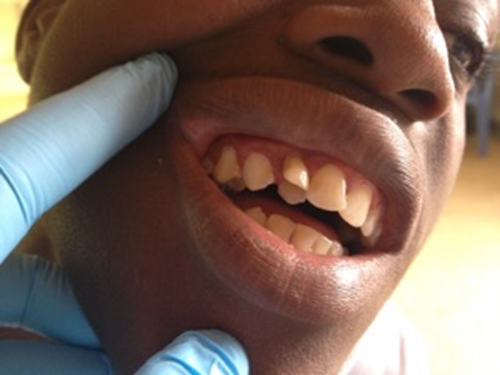 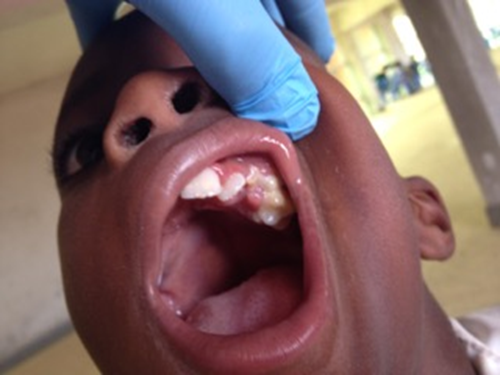 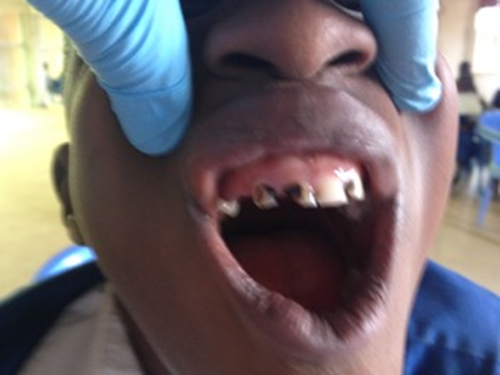 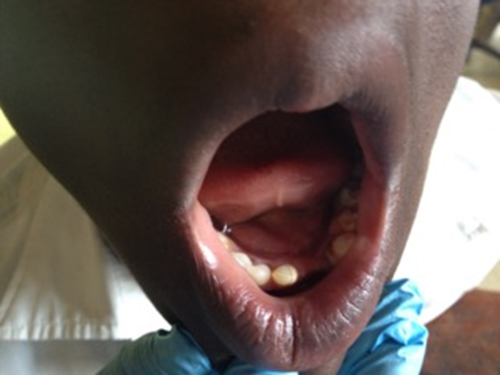 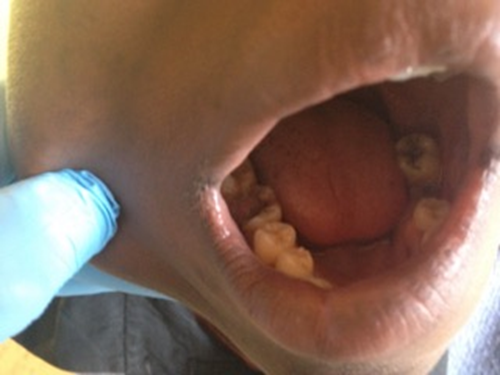 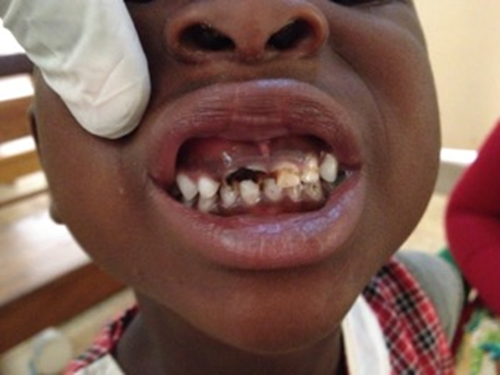 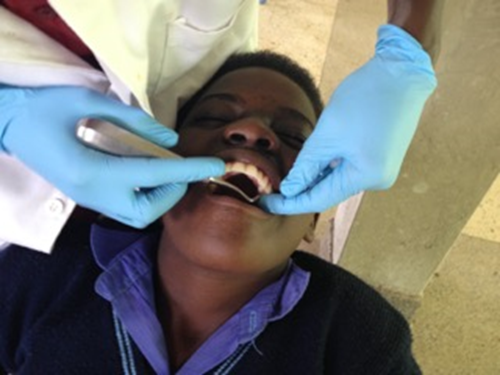 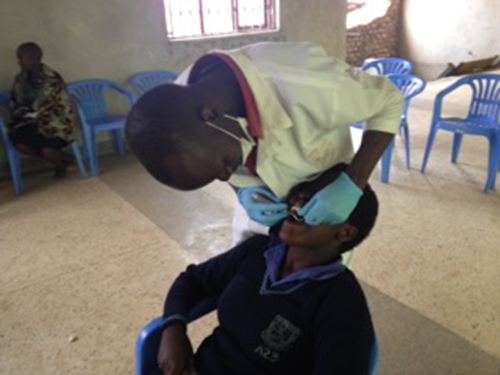 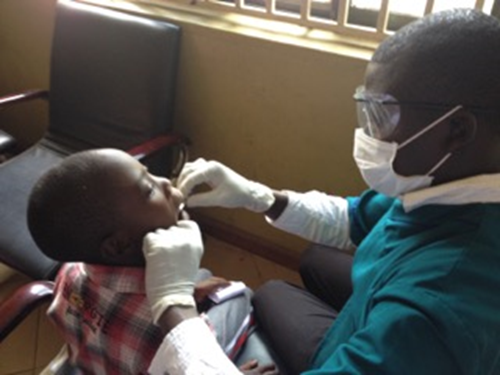 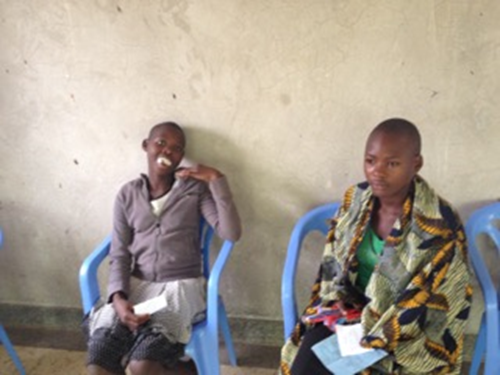 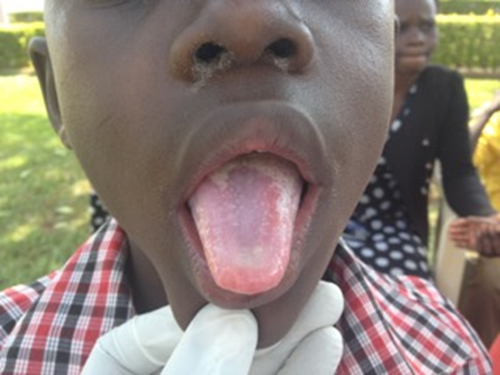 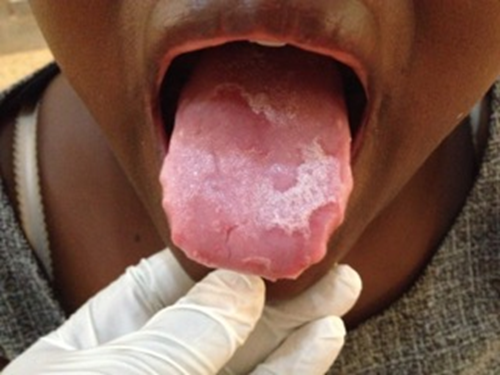 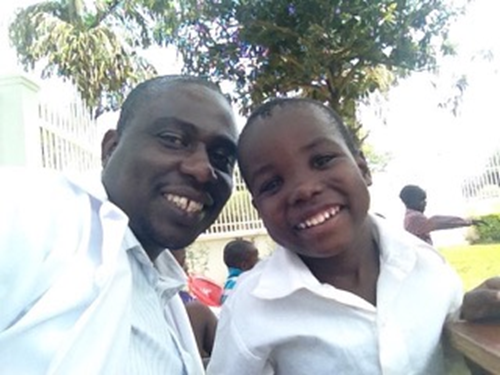 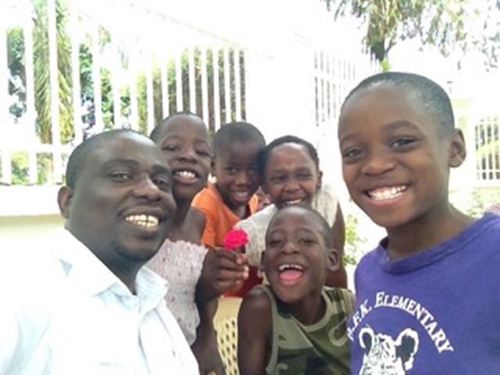 